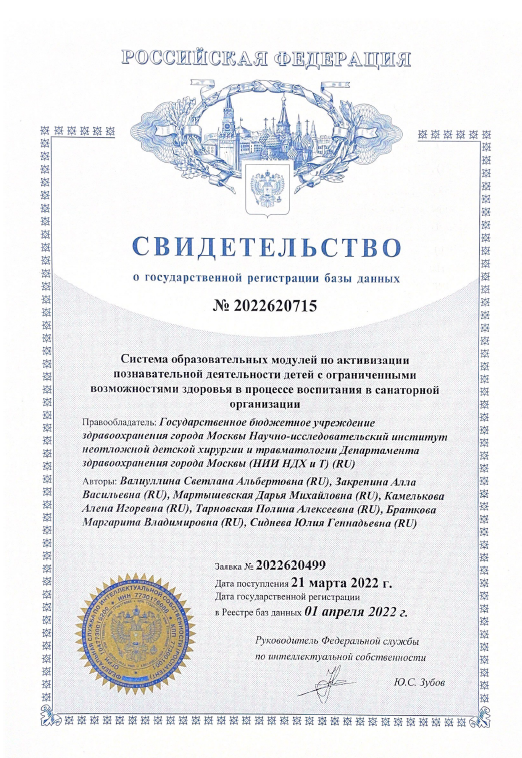 База данных: «Система образовательных модулей по активизации познавательной деятельности детей с ограниченными возможностями здоровья в процессе воспитания (в санаторной организации)»       Авторы:  	Валиуллина Светлана Альбертовна Закрепина Алла Васильевна Мартышевская Дарья Михайловна Камелькова Алена Игоревна Тарновская Полина Алексеевна Браткова Маргарита Владимировна Сиднева Юлия ГеннадьевнаСистема образовательных модулей представляет собой комплекс методических разработок, предназначенных воспитателям и специалистам психолого-педагогического профиля, участвующим в процессе лечения и оздоровления детей с ограниченными возможностями здоровья (ОВЗ) на санаторном этапе реабилитации. В базу данных включены информативные схематичные данные и к ним текстовые характеристики, отражающие специфику содержания педагогической программы воспитания. Образовательные модули систематизированы по направлениям и позволяют реализовать воспитательные задачи с учетом возраста детей (дошкольный, школьный, подростковый), а также их особых образовательных потребностей и индивидуальных возможностей, обусловленных спецификой нарушений в развитии после перенесенных заболеваний (включая травматические).Каждый модуль составлен в соответствии с тематикой познавательных интересов и ведущих видов деятельности, присущих определенному возрасту; отражены варианты заданий и действий, которые позволят учитывать индивидуальные интересы и возможности каждого ребенка с ОВЗ.